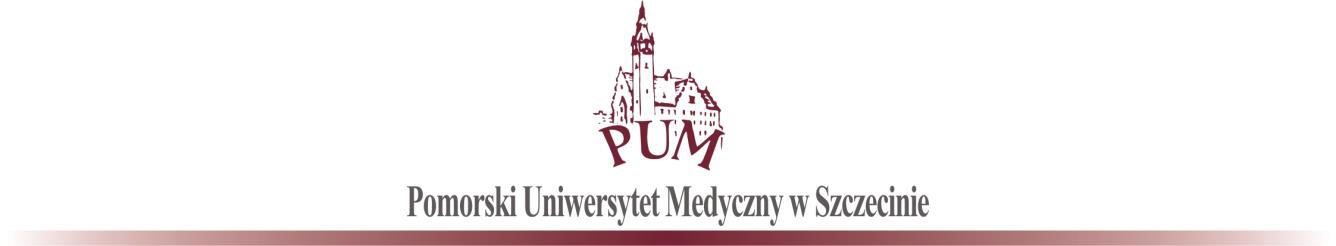  DZ-386-2018 Szczecin, dnia 20.12.2018 r.  dot. „Dostawy drukarki 3D dla Pomorskiego Uniwersytetu Medycznego w Szczecinie DZ-267-40/18”  Zamawiający informuje, że wybrał ofertę najkorzystniejszą na podstawie zapytania ofertowego przeprowadzonego dnia 13.12.2018 r. zgodnie z art. 4 pkt. 8 ustawy z dnia 29 stycznia 2004 r. Prawo zamówień publicznych według kryteriów oceny ofert tj. cena- 80 % oraz  termin gwarancji- 20%.nazwa (firma):       Carbon Fox Sp. z o.o.adres:                     Rajkowo 13F, 72-005 Rajkowoz ceną netto:         15204,00 PLNwartość brutto:     18700,92 PLN – 78,4 pkt.termin gwarancji:  36 m-cy - 20 pkt.łącznie: 98,4 pkt.Złożone zostały trzy oferty:1. Carbon Fox Sp. z o.o., Rajkowo 13F, 72-005 Rajkowoz ceną netto: 15204,00 PLN, wartość brutto: 18700,92 PLN – 78,4 pkt.termin gwarancji: 36 m-cy - 20 pkt.łącznie: 98,4 pkt2. WITMAX TECHNOLOGIES Sebastian Witkowski, ul. Sienkiewicza 82/84, 90-318 Łódźz ceną netto: 14900,00 PLN, wartość brutto: 18327,00 PLN - 80 pkt.termin gwarancji: 30 m-cy – 16,6 pkt.łącznie: 96,6 pkt3. SEB-COMP Sebastian Mazurek, ul. Kaczeńcowa 1/1a, 20-543 Lublinz ceną netto: 101640,00 PLN, wartość brutto: 125017,20 PLN – 11,7 pkt.termin gwarancji: 24 m-ce – 13,3 pkt.łącznie: 25 pkt.Zatwierdził							Kanclerz PUM w Szczecinie							mgr inż. Krzysztof Goralski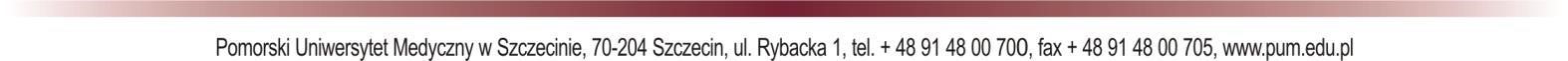 